SUGESTÕES LITÚRGICAS PARA AS CELEBRAÇÕES DE INÍCIO DA CATEQUESE SEGUNDO O LEMA DA DIOCESE DO PORTOApresentação e compromisso na missãoSugere-se que se faça depois da Homilia, mas pode fazer-se no início da celebração.P. Vamos com alegria. Juntos por um caminho novo. Que alegria é esta? Vamos redescobrir esta alegria, fruto do Espírito Santo, com as suas diversas raízes e matizes, apresentando-nos todos diante de Deus e diante dos nossos irmãos e irmãs. Intercalaremos esta apresentação com o Cântico de uma Aclamação breve, inspirada no lema para este novo ano pastoral.Nota: Esta aclamação pode ser cantada no final de cada apresentação ou intercalada de outra forma.Monitor: Levantem-se os catequizandos do 1.º ano. Vamos com alegria. [Se houver grupos do 1.º ano] P. Jesus acolhe os mais pequeninos. Para vós, tudo é novo. Trazei, de novo, a esta Casa, devolvei aos nossos corações, a alegria pura da infância! Refrão: Vamos com alegria. Vamos com alegria. Juntos por um caminho novo. Aleluia. Aleluia.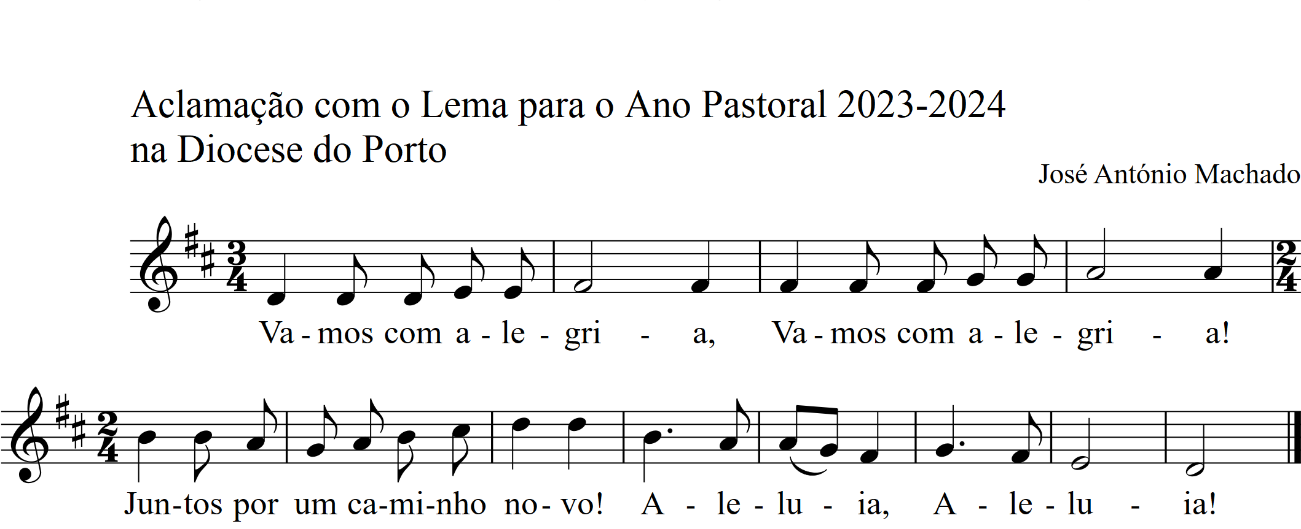 Monitor: Catequizandos do 1.º ano, sentai-vos.  Levantem-se os catequizandos do 2.º ano.P. Vamos com alegria. A alegria de sermos filhos de Deus. A alegria de sermos amados pelo Pai. Dai-nos as vossas mãos e dai-nos a alegria de sermos e de nos tornarmos irmãos!Refrão: Vamos com alegria. Vamos com alegria. Juntos por um caminho novo. Aleluia. Aleluia.Monitor: Catequizandos do 2.º ano, sentai-vos. Levantem-se os catequizandos do 3.º ano. P. Vamos com alegria. A alegria do encontro com Cristo. A alegria de voltar, semana a semana, à celebração da Eucaristia. Dai-nos sempre a alegria da vossa companhia!Refrão: Vamos com alegria. Vamos com alegria. Juntos por um caminho novo. Aleluia. Aleluia.Monitor: Catequizandos do 3.º ano, sentai-vos. Levantem-se os catequizandos do 4.º ano. P. Vamos com alegria. A alegria gerada pela Palavra da Vida. A alegria do Evangelho. Saboreai e partilhai connosco a alegria completa, que a Palavra do Senhor oferece.Refrão: Vamos com alegria. Vamos com alegria. Juntos por um caminho novo. Aleluia. Aleluia.Monitor: Catequizandos do 4.º ano, sentai-vos. Levantem-se os catequizandos do 5.º ano. P. Vamos com alegria. A alegria de caminharmos juntos, a alegria de sermos Povo de Deus a caminho. Sede amigos e companheiros deste Caminho Novo.Refrão: Vamos com alegria. Vamos com alegria. Juntos por um caminho novo. Aleluia. Aleluia.Monitor: Catequizandos do 5.º ano, sentai-vos. Levantem-se os catequizandos do 6.º ano. P. Vamos com alegria. A alegria da fé. A alegria de quem encontrou Cristo e Se deixou encontrar por Ele. Despertai-nos e contagiai-nos na alegria da fé. Refrão: Vamos com alegria. Vamos com alegria. Juntos por um caminho novo. Aleluia. Aleluia.Monitor: Catequizandos do 6.º ano, sentai-vos. Levantem-se os catequizandos do 7.º ano em diante, os catequizandos da adolescência e da juventude.P. Vamos com alegria. A alegria de sonharmos e crescermos juntos. A alegria de tomarmos parte na construção de um Reino de verdade, de justiça e de paz. A alegria do bem que se difunde. A alegria do “sim” fiel e do serviço aos outros. Vamos com alegria. A alegria de dar alegria aos outros!Refrão: Vamos com alegria. Vamos com alegria. Juntos por um caminho novo. Aleluia. Aleluia.Monitor: Catequizandos do 7.º ano em diante, sentai-vos. Levantem-se os pais e avós. P. Vamos com alegria. A alegria do amor em família. A alegria do encontro de gerações. A alegria das raízes. A alegria da sabedoria. A alegria de cuidar dos outros. Refrão: Vamos com alegria. Vamos com alegria. Juntos por um caminho novo. Aleluia. Aleluia.Monitor: Pais e avós, sentai-vos. Levantem-se os Catequistas. P. Vamos com alegria. A alegria que se renova e comunica, na doce e reconfortante alegria de evangelizar. A alegria de quem recebe, testemunha e transmite a fé, como um tesouro. Refrão: Vamos com alegria. Vamos com alegria. Juntos por um caminho novo. Aleluia. Aleluia.Monitor: Por fim, levantemo-nos todos. Comunidade inteira. Todo o Santo Povo de Deus, a caminho. P. Vamos com alegria. Cuidemos da vinha do Senhor, seja no campo da Igreja, seja no campo do mundo. Testemunhemos a alegria de ser e de viver em comunidade. Este é um ano para festejarmos a colheita e oferecermos ao Senhor os frutos do caminho sinodal e da Jornada Mundial da Juventude.  Com orações, súplicas e ações de graças, confiemos esta vinha do Senhor a Deus, que é o seu único proprietário. E vamos lá. Vamos com alegria. Juntos por um caminho novo! Apresentação dos símbolos e dos dons (ofertório)Acompanhar com um Cântico apropriado e sem textos explicativos.Estes elementos são recolhidos e colocados junto do altarCestas (sacos) com o dinheiro – crianças em número suficienteUma Cesta com Pão – uma criança do 3.º anoUma Cesta com Uvas – um adolescente ou jovemUma Cesta com alguns frutos da época – Um Pai e/ou uma MãeO Catecismo da Igreja Católica (o mais volumoso para ser visível) – um(a) CatequistaEstes elementos são apresentados e colocados sobre o altarO Cálice (já preparado com vinho e água) – um(a) acólito(a) catequizando(a)A Patena com Hóstia grande e/ou Píxide (vaso) com hóstias pequenas – um(a) acólito(a) catequizando(a)Oração pós-Comunhão– Proposta 1 | Cardeal José Tolentino MendonçaVisite-nos, Senhor, tua alegria. Seja ela o dom que sustenta esta hora da nossa vida. Tenha o poder de reedificar o caído,de aclarar a tenda que a noite atribulou,de unir aquilo que a tristeza ou o cansaço interromperam. Seja ela o sinal da leveza com que nos vês,a carícia que nos estendes no tempo,o assobio que inaugura as tréguas. Dá-nos Senhor, neste dia, a alegria como alento revitalizador. Inscreva ela em nós o sabor da vida abundante e multiplicada;[Esta alegria] perfume cada um dos nossos gestos com o outono dos frutos;traga às nossas palavras a luz com que as folhas douram e avermelham os caminhos de uma repentina doçura.–  Proposta 2 | Oração pelo Sínodo Adsumus Sancte SpiritusEis-nos aqui, diante de Vós, Espírito Santo!Eis-nos aqui, reunidos em vosso nome!Só a Vós temos por Guia: vinde a nós, ficai connosco,e dignai-vos habitar em nossos corações.Ensinai-nos o rumo a seguire como caminhar juntos até à meta.Nós somos débeis e pecadores:não permitais que sejamos causadores da desordem;que a ignorância não nos desvie do caminho,nem as simpatias humanas ou o preconceito nos tornem parciais.Que sejamos um em Vós, caminhando juntos para a vida eterna,sem jamais nos afastarmos da verdade e da justiça.Nós vo-lo pedimos a Vós, que agis sempre em toda a parte, em comunhão com o Pai e o Filho, pelos séculos dos séculos.Ámen.4. Rito de Bênção e Envio dos CatequistasEsta proposta é inspirada no Rito proposto pelo Dicastério para o Culto Divino e publicado pelo Secretariado Nacional de Liturgia, no livro “Instituição de Catequistas. Formato para uso dos fiéis”, Fátima, 2023, pp.85-92.1. ChamadaDiácono: Aproximem-se aqueles e aquelas que exercem na comunidade o ministério de Catequistas ou colaboram ativamente neste ministério: P. Catequistas do 1.º ano R. Eis-me aqui.P. Catequistas do 2.º anoR. Eis-me aqui.P. Catequistas do 3.º anoR. Eis-me aqui.P.  Catequistas do 4.º anoR. Eis-me aqui.P. Catequistas do 5.º anoR. Eis-me aqui.P. Catequistas do 6.º anoR. Eis-me aqui.P. Catequistas da adolescência e juventudeR. Eis-me aqui.2. Alocução P. Filhos e filhas caríssimas: Pelo Batismo, participais na missão de Cristo, Sacerdote, Profeta e Rei. Fostes chamados pelo Senhor, através da Sua Igreja, a colaborar assiduamente na comunidade cristã, pelo exercício do ministério de catequista, à semelhança daqueles homens e mulheres que ajudaram Paulo e os outros apóstolos a difundir o Evangelho. O vosso ministério deve apoiar-se numa vida de profunda oração, deve edificar-se na sã doutrina e ser animado por um genuíno zelo apostólico. Exercei-o sempre em comunhão com a Igreja, de tal modo que possais dizer, com verdade, como São Paulo disse de si mesmo aos cristãos de Filipos: “o que aprendestes, recebestes, ouvistes de mim e vistes em mim é o que deveis praticar” (Fl 4,6-9). Pergunto-vos, diante de toda a comunidade: 3. Compromisso P. Quereis ser testemunhas da fé, mestres e mistagogos, cooperadores empenhados no anúncio e no testemunho da Palavra de Deus?R. Sim, quero.P. Quereis ser companheiros de viagem dos catequizandos que vos são confiados, caminhando com eles e acompanhando-os no seguimento fiel de Cristo? R. Sim, quero.P. Quereis esforçar-vos por trazer à Igreja as pessoas que porventura vivam longe dela? R. Sim, quero, com a graça de Deus.4. Bênção Diácono: Ajoelhai-vos (– ou – Inclinai-vos) para a bênção. E todos, unidos em oração, escutemos a Oração de bênção: P. Pai Santo, que nos fazeis participar da missão do Vosso Filho e enriqueceis a Vossa Igreja com abundantes dons do Espírito, abençoai + estes vossos filhos e filhas, escolhidos para o ministério de Catequista. Concedei, nós Vos pedimos, que vivam plenamente o seu Batismo, cooperando comigo, pastor desta comunidade, no anúncio do Evangelho e nos diversos géneros de apostolado, para o cuidado amoroso da Vossa Vinha e para a edificação do Vosso Reino. Por Cristo, nosso Senhor. R. Ámen.Em seguida, o pároco entrega a cada catequista uma Cruz, dizendo:P. N., recebe este sinal da nossa fé, cátedra da verdade e da caridade de cristo e anuncia-o com a vida, os costumes e a palavra. Catequista: ámen. Ou no caso de se fazer a entrega de uma Bíblia, de um catecismo, de um livro do Catequista, o pároco entrega a cada catequista uma prenda-símbolo dizendo: P. N., crê no que lês. ensina o que crês e vive o que ensinas. Catequista: Eis-me aqui. Enviai-me. Cântico enquanto se faz a entrega:  Ide por todo o mundo (ou outro).Despedida Diácono: Servi na alegria a Igreja de Deus. Juntos por um caminho novo,  ide em Paz e o Senhor vos acompanhe. R. Graças a Deus.